Predmet:                                             Tjelesna i zdravstvena kulturaNastavna tema: SPIDERMAN TRENING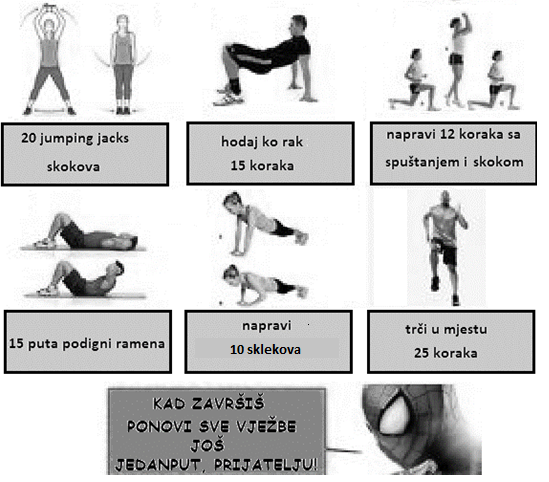 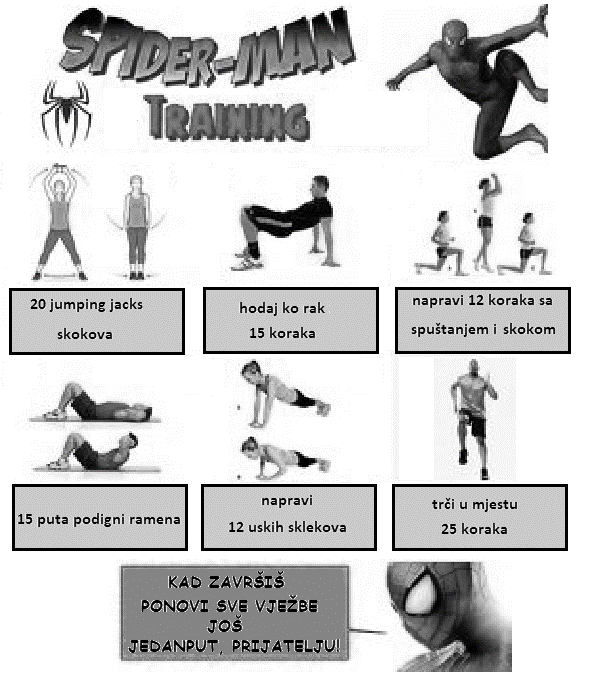 